Reflection and 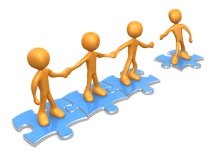 Discussion GuideUP: Passionate Spirituality1 Jesus invites His disciples to follow Him (Mark 1:17). What does that mean, practically?2. Read Micah 6:8. What does God require of you? Explain!3. What does it mean “to walk with Jesus”? How can you do that?4. Read Psalm 1. What advice does this Psalm give you about developing your spiritual life? What should you avoid?What do you need to do? What are the benefits?5. What steps will you take this week in order to walk more intimately with God?